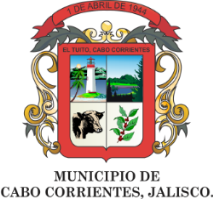 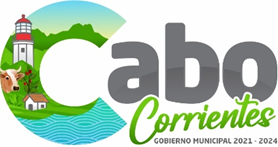 AGENDA DE PRESIDENCIA DEL MUNICIPIO DE CABO CORRIENTES, JALISCO MAYO 2022AGENDA DE PRESIDENCIA DEL MUNICIPIO DE CABO CORRIENTES, JALISCO MAYO 2022AGENDA DE PRESIDENCIA DEL MUNICIPIO DE CABO CORRIENTES, JALISCO MAYO 2022AGENDA DE PRESIDENCIA DEL MUNICIPIO DE CABO CORRIENTES, JALISCO MAYO 2022AGENDA DE PRESIDENCIA DEL MUNICIPIO DE CABO CORRIENTES, JALISCO MAYO 2022AGENDA DE PRESIDENCIA DEL MUNICIPIO DE CABO CORRIENTES, JALISCO MAYO 2022AGENDA DE PRESIDENCIA DEL MUNICIPIO DE CABO CORRIENTES, JALISCO MAYO 2022LUNESMARTESMIERCOLESJUEVESVIERNESSÁBADODOMINGO1 Asistió al evento del día del niño.2 Reunión de Seguridad Publica en el Municipio de Tomatlán. 3 Salida a GDL, a la dependencia de Secretaria del Trabajo y Prevención Social del Gob. Edo.4 Feria de la Salud en Plaza Pública Municipal.  5 Salida a Tomatlán al Campo Militar, Salida a Puerto Vallarta a reunión de trabajo.6 Atención a la Lic. Sheila, Encargada de la Procuraduría Agraria.7 Salida a Tomatlán Reunión de Trabajo.8 Reunión de trabajo con ex Diputada9 Atención Ciudadana con medidas de sanidad.10 Salida a GDL, en la dependencia de la SIOP Y Secretaria de Gobernación.11 Reunión de Consejo de Desarrollo Rural Sustentable.Atención Ciudadana.12  Atención Ciudadana con medidas de sanidad.13 Atención Ciudadana con medidas de sanidad.  Asistió al Evento de Día de las Madres.14 Salida a Puerto Vallarta, reunión de trabajo.15 Salida a Puerto Vallarta a reunión de trabajo.16 Reunión en GDL.17  Reunión con regidores.18 Atención Ciudadana con medidas de sanidad.19 Atención Ciudadana con medidas de sanidad.20 Atención Ciudadana con medidas de sanidad.Asistió al Evento de Día del Maestro.21Salida a Las Palmas a Evento Folklórico.22 Salida a GDL, reunión de trabajo en 23  Reunión de Seguridad Publica mediante Zoom.24 Atención Ciudadana con medidas de sanidad.25  Atención Ciudadana con medidas de sanidad.26  Atención Ciudadana con medidas de sanidad.27 Reunión con regidores.28 Desayuno con Comerciantes .29 30 Salida a Reunión de la Jisoc en Mascota. 31  Atención Ciudadana con medidas de sanidad.